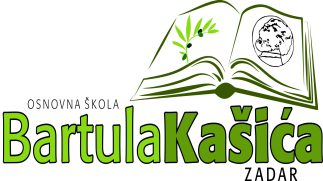 REPUBLIKA HRVATSKAOsnovna škola Bartula Kašića Bribirski prilaz 2 ,23 000 ZadarKLASA:112-02/23-01/36URBROJ:2198-01-01-23-01U Zadru, 27.listopada 2023.godine       Na temelju čl.107. Zakona o odgoju i obrazovanju u osnovnoj i srednjoj školi  (N.N." broj: 87/08., 86/09., 92/10., 105/10. - ispravak, 90/11., 5/12., 16/12., 86/12., 126/12., 94/13., 152/14., 7/17., 68/18., 98/19, 64/20 i 151/22 ), čl.70. Statuta OŠ Bartula Kašića, Zadar i čl.24   Pravilnika o načinu i postupku zapošljavanja u OŠ Bartula Kašića Zadar,  ravnateljica  škole  uz prethodnu  suglasnost Školskog odbora na  27. sjednici održanoj 24. listopada 2023. godine,  donosi sljedeću O D L U K U o zasnivanju radnog odnosaI.Uz prethodnu suglasnost Školskog odbora donosim odluku o zasnivanju radnog odnosa sa:MARGARETOM KRANJČEVIĆ ROGIĆ, VSS, prof.kineziologije  na radnom mjestu učiteljice tjelesne i zdravstvene kulture na neodređeno nepuno radno vrijeme DAJANOM BURIĆ, VSS,magistra glazbene pedagogije na radnom mjestu učiteljice glazbene kulture na neodređeno puno radno vrijeme MARINOM RADOS, VSS, magistra održibog upravljanja vodenim eko sustavima na radnom mjestu učiteljice prirode/biologije na određeno nepuno radno vrijeme (zamjena) a najduže do 5 mjeseciMARIJOM MANDIĆEM, VSS, dipl.ekonomist na radnom mjestu učitelja informatike na određeno nepuno radno vrijeme a najduže do 5 mjeseciNELOM LEDENKO, VSS magistra primarnog obrazovanja, ANITOM TOMLJANOVIĆ, VSS, magistra prmarnog obrazovanja i TENOM NOVAKOVIĆ,VSS magistra primarnog obrazovanja na radnom mjestu učiteljica razredne nastave u produženom boravku na određeno puno radno vrijemeVALENTINOM GRBIĆ, VSS, prof.engleskog jezika I knjiž. I prof.pedagogije na radnom mjestu učiteljice engleskog jezika na određeno nepuno radno vrijeme (zamjena) MARIJOM MANDIĆEM, VSS, dipl.ekonomist na radnom mjestu učitelja matematike na određeno nepuno radno vrijeme a najduže do 5 mjeseciNIKOLINOM BOROVIĆ, VSS, magistra pedagogije i magistra španjoslkog jezika I književnosti na radnom mjestu učiteljice informatike na određeno puno radno vrijeme a najduže do 5 mjeseciII.Ova odluka stupa na snagu s danom donošenja.Obrazloženje      Natječaji su objavljeni na Hrvatskom zavodu za zapošljavanje, internetskoj stranici Škole i Oglasnoj ploči Škole. Školski odbor je na 27. sjednici održanoj dana 24.listopada 2023.godine dao  prethodnu suglasnost na prijedloge ravnateljice za zasnivanje radnog odnosa sa  navedenim najbolje rangiranim kandidatima. O ovoj odluci biti će obaviješteni svi kandidati koji su se natjecali.                                                                                                                Ravnateljica:                                                                                                         Katica Skukan,prof.            Dostaviti:ImenovanojKandidatima po natječaju2.	Pismohrana, ovdje